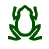 MODULO DI SEGNALAZIONE E RICHIESTA DI RICONOSCIMENTO A.R.E.Inviare la presente scheda via e-mail alla Commissione Conservazione della S.H.I. con allegata la cartografia relativa alla proposta di perimetrazione dell’A.R.E. (file *klm/*kmz) e l’altra documentazione che si ritiene utile (articoli scientifici - relazioni varie - articoli usciti su giornali ecc.):  conservazione.shi@gmail.comREGIONEPROVINCIA/PROVINCECOMUNE/COMUNIDenominazione:Localizzazione (riportare dati georeferenziazione e allegare una proposta di perimetrazione/cartografia):Altitudine (m s.l.m.  – min/max ):Dati del proponente Cognome e nome:Recapito telefonico:Indirizzo e-mail:   Note:Dati del Referente proposto  (Socio S.H.I.)Cognome e nome:Recapito telefonico:Indirizzo e-mail:   Note:SUPERFICIE (in ettari) e tipo di proprietà:pubblicaprivatamista   NB: il sito proposto quale ARE deve avere un’estensione limitata, tranne eccezioni motivate non superiore a 10 km2   Presentazione    NB: indicare le caratterische ambientali generali e la motivazione erpetologica per la richiesta di riconoscimento ARE  Specie di ANFIBI E RETTILI effettivamente presenti            indicare data ultimo monitoraggio:                               Specie di ANFIBI E RETTILI effettivamente presenti            indicare data ultimo monitoraggio:                               Specie di ANFIBI E RETTILI effettivamente presenti            indicare data ultimo monitoraggio:                               Specie di ANFIBI E RETTILI effettivamente presenti            indicare data ultimo monitoraggio:                             Nome scientificoN°  individui stimati/rilevatiAllegato II/IV Direttiva HabitatCategoria IUCN               Lista Rossa ITStato di Conservazione e Minacce NB:  valutazione del sito rispetto alla situazione dell’erpetofauna presente e dei suoi habitatGrado di protezione e attuale gestione[   ]  Il sito è all'interno di un'area protetta (indicare quale)         …………………………………………………………………………………………………………………………………………………………[   ]  il sito NON è all’interno di un sito di importanza comunitaria né di un’area protetta[   ]  altro: ……………………………………………………………………………………………………………………………………………….Proposte per la salvaguardia NB: privilegiando l’erpetofauna presente ed i suoi habitat